Montrose Molders Corp.Tool Room Equipment List Updated January 2nd, 2018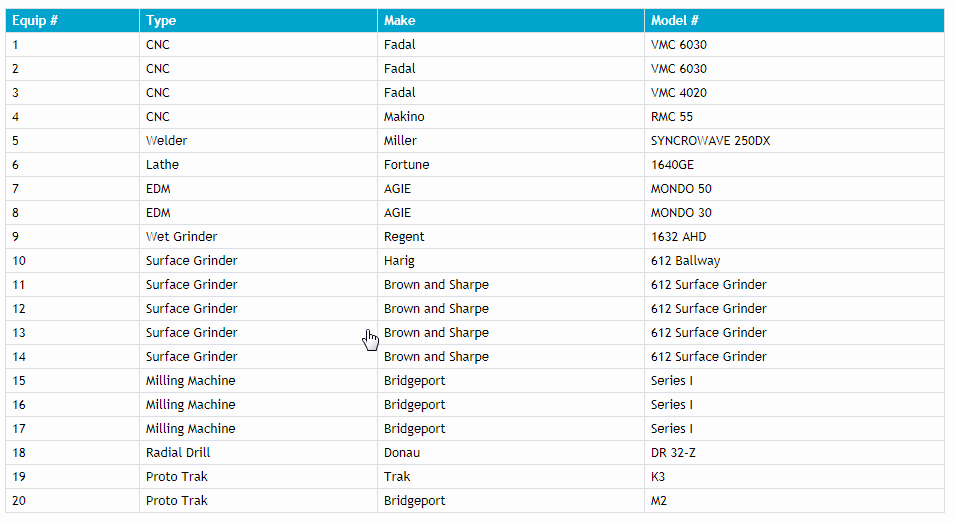 